ТЕРРИТОРИАЛЬНАЯ ИЗБИРАТЕЛЬНАЯ КОМИССИЯ ЕТКУЛЬСКОГО РАЙОНА(с полномочиями избирательной комиссии Каратабанского сельского поселения)РЕШЕНИЕс. ЕткульВ соответствии с пунктом 3 статьи 53 Закона Челябинской области «О муниципальных выборах в Челябинской области» территориальная избирательная комиссия Еткульского района РЕШАЕТ:1. Зарегистрировать депутатом Совета депутатов Каратабанского сельского поселения по одномандатному избирательному округу № 10 Силиян Ольгу Игоревну.2. Выдать зарегистрированному депутату Совета депутатов Каратабанского сельского поселения удостоверение об избрании.3. Обнародовать настоящее решение в информационном Вестнике Каратабанского сельского поселения.  4. Контроль за исполнением настоящего решения возложить на секретаря территориальной избирательной комиссии Еткульского района Шуховцеву О.В.Председатель комиссии                                                                           Т.А. ШиловаСекретарь комиссии                                                                             О.В. Шуховцева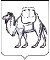 29 сентября 2021 года                    № 24/124-5О регистрации депутата Совета депутатов Каратабанского сельского поселения по одномандатному избирательному округу № 10